Представление педагогического опыта 
«Использование сети «Интернет» на уроках»В концепции ФГОС Российской  Федерации отмечается обновление содержания образования и использование новых технологий. В содержание образования закладывается развитие новых процессуальных умений:самостоятельно заниматься своим обучением и получать нужную информацию; работать в группе и принимать решения;использовать новые технологии: информационные и коммуникативные.Несомненно, применение новых информационных технологий напрямую отвечает требованиям модернизации образования.Современный школьник уже на уровне начального общего образования имеет определенные навыки пользователя ПК,  поэтому на уровне основного общего образования педагогу нужно активно использовать современные интерактивные технологии, развивая в ребёнке умения работать с необходимыми  в повседневной жизни информационными системами.В процессе использования ИКТ на уроках формируется умение школьников самостоятельно обрабатывать информацию, что в свою очередь формирует у учащихся умение принимать оптимальное решение или предлагать варианты решения в сложной ситуации, развивает умение осуществлять экспериментально-исследовательскую деятельность, повышает познавательную мотивацию, что способствует прочному усвоению материала. Электронные учебники, видео-лекции, виртуальные экскурсии, программы-тренажеры, справочники, энциклопедии, уроки в электронном виде и методические разработки к ним – сейчас существует довольно широкий интерактивный мир возможностей для успешной образовательной деятельности. Методика применения ресурсов сети «Интернет» на уроке основана на возможности использовать следующие методические приемы:Использование ресурсов Сети учениками:1.Изучение новой темы: поиск информации в сети «Интернет»; составление плана-конспекта по тексту; анализ текста и составление схемы или таблицы;составление вопросов к тексту;поиск ответов на вопросы, поставленные учителем; поиск нужной цитаты, стихотворения или другого произведения;прослушивание музыкальных произведений;разучивание песни под фонограмму из сети «Интернет»;просмотр и обсуждение видеофрагмента;просмотр и обсуждение презентации;работа с картинами, выставленными в Сети;поиск статистических данных и их анализ.2.Контроль знаний: использование тестов с самопроверкой; сетевые викторины.3.Работа над проектом.Учащиеся могут подобрать для проекта информацию в сети по проблеме, которая подлежит в данный период времени обсуждению, исследованию. При работе над проектом задействуются практически самые разнообразные возможности и ресурсы сети «Интернет»:виртуальные библиотеки; виртуальные музеи;различные информационные образовательные серверы;сайты средств массовой информации; энциклопедии и справочники.4.Участие в телеконференциях и чате.Необходимость живого общения с реальными партнерами обращает его участников к возможностям телеконференций, чат-технологий. Можно организовать общение в чате с какими- либо специалистами, если у них установлена сеть «Интернет».5.Использование электронной почты.Самостоятельное выполнение практического задания, контрольной работы, теста с последующей отправкой на электронный адрес учителя.6.Дифференцированная работа на уроке.Сильные учащиеся могут составить сообщение (доклад), презентацию, используя информация из сети «Интернет». Слабые учащиеся могут выбрать более легкую информацию и составить к ней вопросы.Выбор в сети «Интернет» и выполнение разноуровневых тестов.Работа учащихся в классе с использованием ресурсов сети «Интернет» может быть организована следующим образом:Фронтально (виртуальные путешествия, глобальный сетевой проект); Индивидуально (поиск, отбор и анализ учебной информации); в группах (выполнение общего учебного проекта).В структуре урока могут быть отражены все компоненты и звенья процесса обучения, а также обязательное чередование видов деятельности: повторение учебного материала; формирование знаний, умений, навыков (осознание и осмысление блока учебной информации, закрепление учебного материала); применение учебного материала на практике, предполагаемый анализ информации и создание собственного интеллектуального продукта;контроль уровня усвоения материала. Несомненно, что и для этой структуры урока возможны варианты и модификации. Выбор оптимальных организационных форм и методов остается за учителем. Определим основные мотивы использования сети «Интернет» школьниками: получение информации по нескольким темам; доступ к информации, не отраженной в традиционных источниках; постоянное обновление предоставляемых данных, возможность виртуальных путешествий по музеям, библиотекам, городам, другим странам; участие в глобальных детских сетевых проектах и интерактивный режим общения со своими сверстниками.Учитель на уроке выступает в качестве консультанта по поиску в сети «Интернет» и использованию различного рода учебной информации.Основная цель урока с использованием ресурсов сети «Интернет» соответствует триединой дидактической цели урока:Образовательный аспект: восприятие учащимися учебного материала, осмысливание связей и отношений в объектах изучения. Развивающий аспект: развитие познавательного интереса у учащихся, умения обобщать, анализировать, сравнивать, активизация творческой деятельности учащихся.Воспитательный аспект: воспитание научного мировоззрения, умения четко организовать самостоятельную и групповую работу, воспитание чувства товарищества, взаимопомощи. Используя ресурсы сети «Интернет», можно, интегрируя их в образовательную деятельность, более эффективно решать целый ряд дидактических задач на уроке. Например, на уроках иностранного языка: Формирование навыков и умений чтения, непосредственно используя материалы разной степени сложности;Совершенствование умения аудирования на основе аутентичных звуковых текстов сети «Интернет»;Совершенствование умения монологического и диалогического высказывания на основе проблемного обсуждения представленных учителем или кем-то из учащихся материалов Сети;Совершенствование навыков письменной речи, индивидуально или письменно составляя ответы партнерам, участвуя в подготовке рефератов, сочинений, других эпистолярных продуктов совместной деятельности партнеров; Формирование устойчивой мотивации иноязычной деятельности учащихся на уроке на основе систематического использования "живых" материалов, обсуждения не только вопросов к текстам учебника, а "горячих" проблем современности; Пополнение словарного запаса как активной, так и пассивной лексикой современного иностранного языка; Знакомство с культуроведческими знаниями, включающими в себя речевой этикет, особенности речевого поведения различных народов в условиях общения, особенности культуры, традиций страны изучаемого языка.Методика организации урока с применением ресурсов сети «Интернет»: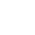 1. Педагог планирует свои уроки с привлечением ресурсов Интернет. Выбирает курсы, темы, при изучении которых Интернет-ресурсы органичнее всего впишутся в процесс обучения, и, соответственно, будет достигнут максимальный образовательный эффект.2. Учитель предварительно находит самые лучшие ресурсы и составляет список Webов, с которыми учащимся нужно будет познакомиться, выполняя задание учителя. На этом этапе работы можно воспользоваться помощью библиотекаря. В ходе совместной деятельности возможно создание справочного портала с Web-адресами по темам, предметам, специфическим задачам, выполняемыми данной школой. Итоговым продуктом деятельности в использовании и систематизации Интернет-ресурсов может быть создание Webлиографии. Предметная специфика Webлиографии окажет значительную помощь учителям и ученикам в решении поставленных задач. Возможно построение урока (или даже блока занятий) на основе одного сайта, если его информационное поле достаточно для этого.3. Учитель, объяснив определенную тему, дает задание школьникам. Для его выполнения необходимо обратиться к учительскому списку Webов, познакомиться с Интернет-ресурсами. Предварительно учителю необходимо определить сложность заданий, их объем, величину школьных групп (возможна и индивидуальная работа учеников). Существенно, чтобы найденная в Сети информация отсутствовала в традиционных источниках. Очень важным на этом этапе видится помощь педагога ученику в оценке информации.
4. Кроме поиска информации по заданию учителя, можно предложить и другой вид работы с ресурсами Сети, более сложный. Давая список Web-сайтов, которые надо посетить, педагог может попросить учеников познакомиться с представленной там информацией и дать оценку сайтам, с точки зрения качества представленной информации. Этот вид задания требует не просто нахождения информации, но и принятия решения, высказывания своего мнения и его обоснования. Сфера деятельности учащихся в этом случае следующая:оценка Web-сайта, определение качества и правдоподобности информации; использование справочных изданий;сравнение одних и тех же тем по разным источникам; использование различных исследовательских стратегий, систем поиска информации в соответствии со стоящими задачами;систематизация работы, написание исследовательского заключения;корректная ссылка на использованные источники.5. Школьники публично представляют выполненные задания. Общеизвестно, что лучше всего понимается и запоминается материал, когда его объясняют друг другу. Объем и форму рассказа учитель определяет индивидуально.6. Мониторинг эффективности результатов обучения с привлечением Интернет-ресурсов. Помимо занятий в классе, ученики могут вести поиск дополнительной информации по предметам самостоятельно. Также школьники могут обмениваться полученными знаниями, объединяться с другими классами, осмысливать полученную информацию и публиковать свои авторские материалы в сети «Интернет». То есть обучение с помощью ресурсов Сети неизбежно приводит учеников и педагогов к выходу за рамки урока и предмета. Сегодня сеть «Интернет» все больше входит в нашу жизнь. В сети «Интернет» переносится почта, телефония, бизнес (торговля, банки, аукционы). Все больше информационных источников появляется в Сети. Количество пользователей сети и количество информационных страниц постоянно растет. Для большинства молодежи сеть «Интернет» становится привычным и удобным средством для общения и получения информации. Дети активно используют сеть «Интернет». Чаще всего для них Интернет - это в первую очередь социальные сети. Но наличие огромного количества материалов в Сети делает «Интернет» незаменимым средством при поиске информации в процессе обучения, как учителем, так и учеником. Современные   ученики предпочитают искать информацию в сети «Интернет», а не в учебниках. Они должны учиться использовать ресурсы сети «Интернет» более творчески, чем просто играть или «чатиться» с друзьями. Однако и школа, и родители должны уделить внимание тому, чтобы научить молодежь более продуктивно использовать веб-возможности: например, участвовать в конференциях онлайн или создавать собственные сайты. Специалисты также осуждают родителей, которые не подключают своим детям сеть «Интернет». Это мешает детям общаться в онлайн режиме со своими сверстниками и способствует появлению комплексов, кроме того, вызывает негативные эмоции по отношению к родителям.